Allegato ADOMANDA DI PARTECIPAZIONEAVVISO INDAGINE DI MERCATO ESPLORATIVA NON VINCOLANTE Il/I sottoscritto/i………………………………………, nato/i il ………………. a………………, e residente in ……………………………………………Via/C.so/P.zza …………………………… ai sensi degli arti 46 e 47 del D.P.R. del 28 dicembre 2000, n. 445, consapevole/i delle responsabilità penali derivanti da dichiarazioni mendaci, falsità negli atti, uso di atti falsiDICHIARA/NOdi partecipare per:proprio conto;conto di altre persone fisiche (a tal fine, oltre alla presente dichiarazione, riferita al appresentato, si allega alla presente la procura speciale originale con firma autenticata);conto di Ditta Individuale / Società / Ente / Associazione / Fondazione, con sede in ……………………………………………..........................Via/C.so/P.zza……….………C.F./P.I……………………………..in qualità di……………….munito dei prescritti poteri di rappresentanza (a tal fine si allegano alla presente i documenti comprovanti la rappresentanza legale, nonché la volontà del rappresentato di partecipare alla gara per l’assegnazione in concessione del bene; per le ditte individuali/società si allega, altresì, copia della C.C.I.A.A.);di essere edotto/i e di accettare integralmente le condizioni di cui all’avviso di indagine di mercato immobiliare prot. n. ……………del…………, a firma del…………………;di proporre, per le finalità dell’avviso di indagine di cui alla precedente lett. b), l’immobile sito in ........................ ... Via/C.so/P.zza ............................................. n. ......, identificato al NCEU al foglio ......................., mapp. ......... ;di essere proprietario dell’immobile proposto alla precedente lettera c) o di avere comunque la disponibilità, giuridica e materiale, per concedere in locazione e/o in vendita il bene;che la destinazione urbanistica dell’immobile/i proposto/i è compatibile con l’uso previsto dal presente avviso immobiliare;che tutti gli impianti sono funzionali e conformi alla normativa vigente;che l’immobile/i rispetta/rispettano tutte le norme attualmente vigenti in materia di igiene e sicurezza;che l’immobile/i è/sono in possesso del certificato di agibilità ai sensi degli artt. 24 e 25 del D.P.R. n.380/2001 e ss.mm. e quindi conforme alle normative vigenti in materia di impianti, di superamento delle barriere architettoniche, di sicurezza dei luoghi di lavoro (D.lgs. n.81/2008), e che la destinazione ad ufficio pubblico è compatibile con gli strumenti urbanistici vigenti e adottati;di eleggere il proprio domicilio per tutta la durata della presente procedura in …………, Via/C.so/P.zza…………………………………...n… …;di volere ricevere le comunicazioni inerenti alla presente procedura al numero di fax/indirizzo mali indicato sul plico;di essere consapevole che l’indagine esperita riveste solo carattere di analisi preliminare, finalizzata all'individuazione sul mercato immobiliare privato, di un immobile idoneo all'uso di sede della  __________________Le proposte che perverranno non vincoleranno in alcun modo l’Agenzia.Allega alla presente copia fotostatica di un proprio documento di riconoscimento in corso di validità.Ai sensi dell’informativa di cui all’art. 13 del regolamento (UE) 2016/679, si autorizza al trattamento dei dati personali.Luogo, data	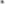 ____________________IL/I DICHIARANTE/I______________________